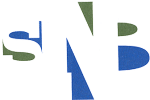 Protocol MeldcodeMeldcode met afwegingskaderSTICHTING NUTSSCHOLEN BREDABeschrijving hoe SNB-medewerkers 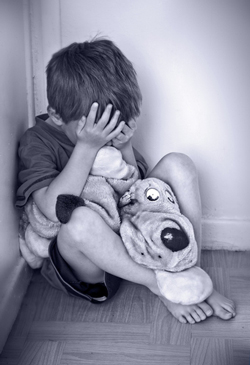 dienen om te gaan met signalen van huiselijk geweld en kindermishandeling.Versie  januari 20192019.02.05   Vaststelling bestuur2019.02.25.  Instemming GMRInhoud Meldcode1. INLEIDING Helaas krijgen kinderen soms te maken met huiselijk geweld of kindermishandeling. Het hoort tot de verantwoordelijkheid van de medewerkers dat zij in contacten met kinderen en hun ouders/verzorgers alert zijn op signalen die kunnen duiden op huiselijk geweld of kindermishandeling en dat zij effectief reageren op deze signalen. Deze meldcode is bedoeld ter ondersteuning van alle medewerkers van SNB zodat vastgelegd wordt welke stappen van hen worden verwacht bij signalen van huiselijk geweld of kindermishandeling en welke ondersteuning daarbij voor handen is. 1.1 	Definities Onder huiselijk geweld wordt verstaan: (dreigen met) geweld, op enigerlei locatie, door iemand uit de huiselijke kring, waarbij onder geweld wordt verstaan: de fysieke, seksuele of psychische aantasting van de persoonlijke integriteit van het slachtoffer, daaronder ook begrepen ouderenmishandeling en eer gerelateerd geweld. Tot de huiselijke kring van het slachtoffer behoren: (ex) partners, gezinsleden, familieleden en huisgenoten. Onder kindermishandeling wordt verstaan: iedere vorm van een voor een minderjarige bedreigende of gewelddadige interactie van fysieke, psychische of seksuele aard, die de ouders of andere personen ten opzichte van wie de minderjarige in een relatie van afhankelijkheid of van onvrijheid staat, actief of passief opdringen, waardoor ernstige schade wordt berokkend, of dreigt te worden berokkend aan de minderjarige in de vorm van fysiek of psychisch letsel, daaronder ook begrepen eer gerelateerd geweld en vrouwelijke genitale verminking. 1.2 	AanpakOm het voor medewerkers mogelijk te maken om in een veilig werkklimaat huiselijk geweld en kindermishandeling te signaleren en om de stappen van deze meldcode te zetten, draagt SNB er zorg voor dat:binnen de organisatie en aan ouders bekendheid wordt gegeven aan het doel en de inhoud van deze meldcode;binnen schoolteams aandacht zal worden besteed aan deze meldcode waarbij melding zal worden gemaakt van de deskundigen die beschikbaar zijn om medewerkers te ondersteunen in het signaleren van huiselijk geweld en kindermishandeling en in het zetten van de stappen van deze code; de directeur en IB-ers zodanig geschoold zijn dat zij in staat zijn collega’s te ondersteunen bij het signaleren en het zetten van de stappen van deze code; de werking van de meldcode binnen de verschillende gremia regelmatig geëvalueerd wordt en indien nodig bijgesteld; voor medewerkers die vanuit hun functie deze meldcode toepassen, noodzakelijke ondersteuning (juridisch en niet-juridisch van aard) door SNB zal  worden gefaciliteerd. 1.3.	Privacy (AVG)Op 25 mei 2018 is de nieuwe privacywetgeving (AVG) van kracht geworden. De AVG is een algemeen kader dat niet inspeelt op specifieke situaties, zoals een vermoeden van kindermishandeling. Daarom geldt als algemene regel dat een specifieke wet voor een bepaalde sector prevaleert boven de algemene norm van de AVG. Dat geldt dus bijvoorbeeld voor de Wetten PO, VO, Leerplichtwet etc. De wet Meldcode gaat dus ook voor de AVG. Het recht om dossier aan te maken en te melden bij Veilig Thuis is dus onverminderd van toepassing. 2. Verbeterde Meldcode met afwegingskaderVanaf januari 2019 moeten organisaties met de verbeterde Meldcode en het afwegingskader werken. De verbeterde Meldcode is tot stand gekomen om situaties van onveiligheid beter en eerder in beeld te krijgen. In de Meldcode is in stap 4 en 5 een afwegingskader opgenomen. Het afwegingskader bestaat uit vijf vragen.In de verbeterde Meldcode is ook de participatie van kinderen opgenomen. Het gaat hierbij om negen actiepunten, en in stap 3 is het gesprek met het kind toegevoegd.Dit protocol is voor onderwijsorganisaties ontwikkeld door het LVAK (landelijke Vakgroep Aandachtsfunctionarissen Kindermishandeling). Hij komt in plaats van de meldcode die reeds van kracht was bij de Stichting nutsscholen Breda.De MeldcodeDe Meldcode is gebaseerd op drie pijlers: Meldnormen, Situaties van Onveiligheid en de Afwegingsvragen.2.1 Meldnormen: in welke situaties moeten beroepskrachten melden?Beroepskrachten moeten een melding doen bij Veilig Thuis West Brabant ( www.veiligthuiswb.nl ) in de volgende situaties:In alle gevallen van acute onveiligheid en/of structurele onveiligheid en disclosure.In alle andere gevallen waarin de beroepskracht meent dat hij, gelet op zijn competenties, zijn verantwoordelijkheden en zijn professionele grenzen, in onvoldoende mate effectieve hulp kan bieden of kan organiseren bij (risico’s op) huiselijk geweld en/of kindermishandeling.Wanneer een beroepskracht die hulp biedt of organiseert om betrokkenen te beschermen tegen het risico op huiselijk geweld en/of kindermishandeling constateert dat de onveiligheid niet stopt of zich herhaalt.2.2 Situaties van onveiligheid In het afwegingskader zijn er situaties vastgelegd waarin de beroepskracht altijd moet melden bij Veilig Thuis. Dit zijn situaties waarbij er sprake is van:Acute onveiligheid Structurele onveiligheid Disclosure (d.w.z. kind/volwassene geeft zelf aan slachtoffer te zijn van mishandeling /verwaarlozing)Acute onveiligheidEen zorgvrager die in direct fysiek gevaar is, diens veiligheid is de komende dagen niet gegarandeerd en hij of zij heeft direct bescherming nodig.
Bij het afwegen van signalen van huiselijk geweld en/of kindermishandeling schat een beroepskracht allereerst en voortdurend in of een betrokkene acuut (levens)gevaar loopt. Dit betreft de aanwezigheid van fysiek of seksueel geweld (met of zonder letsel) of, in geval van zorgafhankelijke kinderen of (oudere) volwassenen, de afwezigheid van de meest basale verzorging (waaronder eten, drinken, kleding en onderdak) maar bijvoorbeeld ook om het onnodig toedienen of juist nalaten van toedienen van medicijnen. Structurele onveiligheidEr is sprake van herhaling of voortduren van onveilige situaties of geweld. Een voorgeschiedenis van huiselijk geweld of kindermishandeling is de belangrijkste voorspeller voor voortduren van onveiligheid (daderschap en slachtofferschap) in de toekomst. DisclosureSlachtoffers die uit zichzelf een beroepskracht om hulp vragen bij huiselijk geweld of kindermishandeling of zich uiten bij een beroepskracht zonder hulp te vragen. Deze slachtoffers dienen ook bij Veilig Thuis gemeld te worden. Dit noemen we disclosure oftewel: onthulling. Wanneer een kind of volwassene uit zichzelf praat over mogelijk huiselijk geweld en/of kindermishandeling betekent dit veelal dat het (minderjarige) slachtoffer een acute crisis ervaart en vreest voor de veiligheid en/of het welzijn van zichzelf of gezinsleden. De drie meldnormen zijn te vertalen in vijf afwegingsvragen die u in stap 4 stelt.2.3 Overzicht wettelijk verplichte stappen2.4 Omschrijving van de stappenVoorafgaand aan het stappenplan geldt het algemene advies dat zorgen en signalen steeds met ouders besproken dienen te worden. Hoe langer wordt gewacht met het gesprek met ouders, hoe hoger de drempel om het gesprek aan te gaan. Bijlagen 6 en 7 bij deze meldcode kunnen ondersteunen in het voeren van dit soort gesprekken Stap 1: In kaart brengen van signalenBreng de signalen die een vermoeden van huiselijk geweld of kindermishandeling bevestigen of ontkrachten in kaart en leg deze vast in het LVS. Leg ook de contacten over de signalen vast, evenals de stappen die worden gezet en de besluiten die worden genomen. Maak bij het signaleren van huiselijk geweld of kindermishandeling gebruik van het signalerings-instrument uit bijlage 8, of 9 van deze meldcode.Beschrijf uw signalen zo feitelijk mogelijk. Worden ook hypothesen en veronderstellingen vastgelegd, vermeld dan uitdrukkelijk dat het gaat om een hypothese of veronderstelling. Maak een vervolgaantekening als een hypothese of veronderstelling later wordt bevestigd of ontkracht. Vermeld de bron als er informatie van derden wordt vastgelegd. Leg diagnoses alleen vast als ze zijn gesteld door een bevoegde beroepskracht. Betreffen de signalen huiselijk geweld of kindermishandeling gepleegd door een collega, meld de signalen dan bij de directeur of het Bestuur. In dat geval is dit stappenplan niet van toepassing. Als er signalen zijn van seksueel misbruik, of seksuele intimidatie van een leerling door een collega is er sprake van een wettelijke meldplicht voor medewerkers van  SNB en een aangifteplicht door het bevoegd gezag. Stap 2: Collegiale consultatieBespreek de signalen met de directeur of IB-er. Bijvoorbeeld in een groepsbespreking. De IB-er kan besluiten tot een bespreking in het zorgteam van de school. De IB-er vraagt zo nodig ook advies aan Veilig Thuis West-Brabant : www.veiligthuiswb.nl ; tel. 0800 – 2000. (Lees voorafgaand aan deze contacten bijlage 1 van deze meldcode.) Leg ook deze contacten vast door het maken van aantekeningen. Deze worden bewaard in de dossiers van de IB-er. De IB-er zorgt voor digitale archivering.Stap 3: Gesprek met betrokkene(n) en kindBespreek de signalen met de ouders en/of de leerling. Het gesprek wordt voorbereid en gevoerd met de IB-er.  Bijlage 6 dient hierbij als ondersteuning.GESPREKSAGENDA: 1. Leg het doel uit van het gesprek; 2. Beschrijf de feiten die u hebt vastgesteld en de waarnemingen die u hebt gedaan; 3. Nodig uit om een reactie hierop te geven; 4. Kom pas na deze reactie zo nodig en zo mogelijk met een interpretatie van hetgeen u hebt     gezien, gehoord en waargenomen. 5. Meld vervolgstappen aan ouders.Ook dit gesprek dient schriftelijk te worden vastgelegd. Het doen van een melding ZONDER dat de signalen zijn besproken met de ouders en/of de leerling, is alleen mogelijk als: de veiligheid van de leerling, die van u zelf, of die van een ander in het geding is;als u goede redenen hebt om te veronderstellen dat de ouders/leerling door dit gesprek het contact met u zullen verbreken. We ( = leerkracht in samenspraak met directeur en/of IB’er) nemen extra maatregelen indiende veiligheid van de leerling, die van u zelf, of die van een ander in het geding is; als u goede redenen hebt om te veronderstellen dat de ouders/leerling daardoor het contact met u zullen verbreken. Leg alle ondernomen acties, afwegingen, gevolgen en vervolgstappen schriftelijk vast. Zie hiervoor ook bijlage 2 van deze meldcode. Stap 4: Wegen van geweld en/of kindermishandelingWeeg op basis van de signalen, van het ingewonnen advies en van het gesprek met de leerling/ouders het risico op huiselijk geweld of kindermishandeling. Weeg eveneens de aard en de ernst van het huiselijk geweld of de kindermishandeling. Deze afweging wordt altijd multidisciplinair gemaakt. Deze afweging wordt schriftelijk vastgelegd door de IB-er. Deze afweging vormt de basis voor stap 5Verwerk de volgende “Vijf afwegingsvragen” in deze stap, deze zijn verplicht.Het afwegingskader (toe te passen in stap 4), bevat de vijf afwegingsvragen waarmee beroepskrachten bij de twee beslissingen, die in stap 5 van de meldcode moeten worden genomen, worden ondersteund.Vijf afwegingsvragen in stap 4Stap 5: Beslissen met Veilig Thuis:1: Is melden noodzakelijk?2: Is hulp inzetten/organiseren (ook) mogelijk?De melder neemt bij een melding samen met Veilig Thuis de laatste drie vragen van het afwegingskader door. Vraag 3:Ben ik in staat effectieve hulp te bieden of organiseren om dreiging van (toekomstig) huiselijk geweld en/of kindermishandeling af te wenden? Bij acute onveiligheid en/of structurele onveiligheid wordt deze afweging samen met Veilig Thuis doorlopen.Meent u, op basis van uw afweging in stap 4 vraag 3, dat u zelf de leerling en het gezin redelijkerwijs voldoende tegen het risico op huiselijk geweld of op kindermishandeling kunt beschermen: organiseer dan de noodzakelijke hulp;volg de effecten van deze hulp; als er signalen zijn dat het huiselijk geweld of de kindermishandeling niet stopt of opnieuw begint, doorloop je stap 1 t/m 4 opnieuw. Vraag 4:Aanvaarden de betrokkenen hulp om dreiging van (toekomstig) huiselijk geweld en/of kindermishandeling af te wenden en zijn zij bereid zich hiervoor in te zetten? Bij acute onveiligheid en/of structurele onveiligheid wordt deze afweging samen met Veilig Thuis doorlopen.Deze afweging wordt gemaakt op basis van de verkregen informatie in stap 3 : ‘gesprek met betrokkenen en kind’.Vraag 5: Leidt de hulp binnen de gewenste termijn tot de noodzakelijke resultaten ten aanzien van de veiligheid en/of het welzijn (herstel) van alle betrokkenen? Bij acute onveiligheid en/of structurele onveiligheid wordt deze afweging samen met Veilig Thuis doorlopen.Stap 6: Nazorg , volgen en evaluerenEen melding is geen eindpunt. De leerling blijft immers onderwijs volgen. De IB-er coördineert de zorg. Voor een goede voortgang en behoud van de relatie tussen ouders, leerling en school is nazorg geboden. Deze nazorg vindt plaats in nauwe afstemming met het zorgteam.Tenslotte wordt de aanpak geëvalueerd met alle betrokkenen. 3. BijlagenBijlage 1: Achtergrondinformatie over Veilig Thuis: voorheen het Steunpunt Huiselijk Geweld en het Advies- en Meldpunt Kindermishandeling ADVIES: Bij iedere stap van de meldcode geldt dat er altijd contact op kan worden genomen met Veilig Thuis regio West-Brabant. Bij het Veilig Thuis is veel kennis aanwezig over mogelijke signalen van huiselijk geweld en kindermishandeling. De medewerkers kunnen ook adviseren over de te zetten stappen en over het voeren van gesprekken over de signalen. Bij het vragen van advies zet het Veilig Thuis zelf geen stappen in de richting van de ouders/leerling of die van anderen. Het advies is dus uitsluitend gericht tot de adviesvrager. NB: Adviesgesprekken kunnen plaatsvinden op basis van anonieme (leerling)gegevens, voor een adviesgesprek behoeft u uw beroepsgeheim dus niet te verbreken. Informatie uitwisseling met Veilig ThuisInformatie-uitwisseling; informatie opvragen en geven
Informatie-uitwisseling is een belangrijk onderdeel van het werk van Veilig Thuis. Zonder informatie kan er geen overdracht, afstemming of onderzoek naar huiselijk geweld en kindermishandeling gedaan worden en kan Veilig Thuis zich geen beeld vormen van eventuele onveiligheid en/of ontwikkelingsbedreigingen.
Veilig Thuis is als organisatie wettelijk bevoegd om informatie op te vragen en te delen ten behoeve van het onderzoek.
Veilig Thuis vraagt in principe informatie met medeweten en toestemming van betrokkenen waarover zorg gemeld is. Veilig Thuis verstrekt alleen informatie aan derden als dat noodzakelijk is voor de veiligheid, het herstel of de toekomstige ontwikkeling van deze betrokkenen.Wettelijke bevoegdheden Veilig THuis
Om de wettelijke taken uit te voeren biedt de Wmo 2015 aan Veilig Thuis (voorheen het Advies- en Meldpunt Kindermishandeling en het Steunpunt Huiselijk Geweld) de specifieke bevoegdheid om ook zonder toestemming van de betrokkene(n) persoonsgegevens te verwerken. Met verwerken wordt hier bedoeld het opslaan, bewaren, analyseren, aan een ander verstrekken, aanvullen, enz. van informatie.
De wet biedt daarmee de bevoegdheid aan Veilig Thuis om, zonder daarbij afhankelijk te zijn van de toestemming van de betrokkene(n), een melding over hem/haar aan te nemen en in een registratiestysteem vast te leggen, informatie bij anderen over hem/haar op te vragen, deze informatie weer vast te leggen, de melding met anderen te bespreken, overleg over de melding te voeren in verband met de toeleiding naar hulp of om de Raad voor de Kinderbescherming of de politie over de melding te informeren. Daarmee geeft de wetgever, als het om de informatiepositie van Veilig Thuis gaat, een ruime bevoegdheid aan Veilig Thuis. Maar er geldt bij deze bevoegdheid wel een belangrijke beperking. De wetgever geeft deze bevoegdheid voor zover noodzakelijk voor de taken van Veilig Thuis.
Kortom, de wetgever vraagt van Veilig Thuis om in iedere casus op maat te beoordelen wie van de melding op de hoogte moet worden gesteld en met wie overleg moet worden gevoerd om het geweld te stoppen en alle betrokkenen passende hulp te bieden.
Veilig Thuis kan haar wettelijke bevoegdheden niet overdragen aan ketenpartners of andere instellingen. Veilig Thuis mag ze alleen zelf gebruiken in het kader van de wettelijke taken.Bevoegdheid geldt niet voor de adviestaak
De wet maakt een uitzondering op bovenstaande wettelijke bevoegdheid van Veilig Thuis. Deze uitzondering geldt voor de advies- en consultatietaak. Veilig Thuis heeft niet de
bevoegdheid om bij een advies of een consult naar gegevens van gezin of gezinsleden te vragen en/of deze vast te leggen. Advies wordt gevraagd en gegeven op basis van anonieme cliëntgegevens.
Dit geeft u als professional de mogelijkheid om Veilig Thuis te consulteren zonder dat u daarbij cliëntgegevens prijsgeeft.Veilig Thuis geeft u aan het begin van het onderzoek geen informatie over de inhoud van de gemelde zorgen. Deze zorgen moeten nog onderzocht worden. Veilig Thuis zal u vragen stellen die betrekking hebben op het gemelde, de ontwikkeling, het welbevinden en de veiligheid van betrokkenen.Wijze van informatie-uitwisseling
In zijn algemeenheid zal Veilig Thuis u telefonisch benaderen voor informatie. De medewerker van Veilig Thuis maakt zich aan u bekend en geeft aan dat er zorgen gemeld zijn bij Veilig Thuis. Twijfelt u eraan of u werkelijk een medewerker van Veilig Thuis aan de lijn hebt, dan kunt u deze persoon op het algemene nummer van Veilig Thuis (076 – 523 34 66) terugbellen.
Van de informatie die u geeft wordt een verslag gemaakt wat ter inzage is voor betrokkenen. Dit verslag wordt aan u voorgelezen of per e-mail aan u voorgelegd. u Veilig Thuis geeft u dan de gelegenheid om dit verslag te corrigeren of aan te vullen.
Sommige e-mailadressen zijn veilig andere niet. Indien uw e-mail niet beveiligd is kan Veilig Thuis het verslag anonimiseren (kind X, of het voor u bekende gezin).
Om er zeker van te zijn dat dit verslag naar het juiste e-mailadres wordt gestuurd stuurt Veilig Thuis, als zij u aan de lijn hebben, een test e-mail waarop u direct kan aangeven dat u deze ontvangen hebt.
Het verslag dat Veilig Thuis wij in het dossier opneemt is ter inzage voor betrokkenen.
U kunt ook informatie geven die niet ter inzage is voor betrokkenen maar wel van belang is voor het onderzoek naar de veiligheid, ontwikkeling en het welbevinden van de betrokkenen. Niet ter inzage informatie, is informatie uit eerste hand die u niet open kunt geven bijvoorbeeld omdat u bang bent dat u of direct betrokkenen in gevaar komen. Dit betekent dat deze delen van de informatie dan ook niet met betrokkenen besproken kunnen worden.MeldcodeDe Meldcode (voor artsen de KNMG Meldcode) beschrijft de stappen die u als professional moet doorlopen bij vermoedens van huiselijke geweld en/of kindermishandeling. De kindcheck, die van toepassing is bij uw volwassen cliënten met zorg, maakt daar deel van uit.
Consultatie van Veilig Thuis past in uw professionele afwegingen.Bijlage 2: Achtergrondinformatie over het beroepsgeheim en de meldcode ALGEMENE ZWIJGPLICHT: Iedere medewerker van SNB die individuele leerlingen begeleidt, heeft een beroepsgeheim. Deze zwijgplicht, zoals het beroepsgeheim ook wel wordt genoemd, verplicht om, kort gezegd, geen informatie over de leerling aan derden te verstrekken, tenzij de ouders/leerling hem daarvoor toestemming hebben gegeven, of daarvoor een wettelijke verplichting bestaat. Doel van het beroepsgeheim is de drempel zo laag mogelijk te maken en het vertrouwen te geven dat er vrijuit gesproken kan worden. SPECIFIEKE ZWIJGPLICHT: Een aantal beroepsgroepen kent een specifieke zwijgplicht die is geregeld in een ‘eigen’ wet. Dit geldt bijvoorbeeld voor medisch hulpverleners, zoals artsen en verpleegkundigen. Dit is voor het onderwijs alleen van toepassing voor vertrouwensinspecteurs (artikel 6 van de Wet op het onderwijstoezicht). Leerkrachten kunnen zich formeel niet beroepen op een zwijgplicht waarom cruciale informatie niet bij de juiste mensen terecht is gekomen.PARADOX VAN DE GEHEIMHOUDINGSPLICHT: Er doet zich bij de omgang met de zwijgplicht een zekere paradox voor. De zwijgplicht is hét instrument bij uitstek om er voor te zorgen dat mensen naar de beroepskracht toe komen en ook bereid zijn om open over hun zorgen te spreken. Ze mogen er immers op vertrouwen dat hun verhaal niet zomaar elders terecht komt. Maar een te rigide omgang met het beroepsgeheim kan tot gevolg hebben dat leerlingen/ouders die dringend hulp nodig hebben juist niet geholpen worden omdat de beroepskracht meent dat hij vanwege zijn beroepsgeheim niet in mag grijpen. Al met al is de omgang met het beroepsgeheim een vorm van evenwichtskunst: geheimhouding waar mogelijk, zorgvuldige doorbreking van het geheim waar nodig. Hieronder wordt een handreiking geboden voor zover het gaat om signalen van huiselijk geweld of kindermishandeling. VRAGEN VAN TOESTEMMING: Bij het verstrekken van gegevens van een leerling aan een ander, dus ook bij het doen van een melding aan Veilig Thuis geldt als hoofdregel dat de medewerker zich inspant om toestemming voor de melding te krijgen. Deze meldcode schetst daarvoor de werkwijze. Geven ouder/leerling toestemming, dan kan een melding worden gedaan. Weigeren de ouders/leerling ondanks de inspanning van de medewerker hun toestemming, dan houdt het niet op maar maakt de medewerker een nieuwe afweging binnen het conflict van plichten. CONFLICT VAN PLICHTEN: Zo oud als de zwijgplicht is ook de notie dat een beroepskracht door het beroepsgeheim in de knel kan komen. Er kunnen zich situaties voordoen waarin alleen door te spreken de leerling geholpen kan worden, terwijl er voor dit spreken geen toestemming is. Er kan in dat geval sprake zijn van een conflict van plichten. De plicht om te zwijgen vanwege het beroepsgeheim botst met de plicht om te helpen juist door met een ander over de leerling te spreken. Het gaat dan altijd om een leerling die zich in een ernstige situatie bevindt en die alleen kan worden geholpen door een ander bij de aanpak te betrekken. In de rechtspraak wordt in geval van een conflict van plichten erkend dat een beroepskracht ook zonder toestemming mag spreken. Uiteraard moet een dergelijk besluit om de zwijgplicht te doorbreken zorgvuldig worden genomen. Beantwoording van de volgende vijf vragen leidt doorgaans tot een zorgvuldige besluitvorming: Kan ik door te spreken zwaarwegende belangen van mijn leerling behartigen? Is er een andere mogelijkheid om ditzelfde doel te bereiken zonder dat ik mijn  beroepsgeheim hoef te verbreken? Waarom is het niet mogelijk om toestemming van de ouders/leerling te vragen of te krijgen voor het bespreken van zijn situatie met iemand die kan helpen? Zijn de belangen van de leerling die ik wil dienen met mijn spreken zo zwaar dat deze naar mijn oordeel opwegen tegen de belangen die de ouders/leerling hebben bij mijn zwijgen? Als ik besluit om te spreken aan wie moet ik dan welke informatie verstrekken zodat het geweld of de mishandeling effectief kan worden aangepakt? Als extra hulpmiddel bij de besluitvorming over het verbreken van de geheimhoudingsplicht wordt verwezen naar de website : www.huiselijkgeweld.nl/cgi-bin/beroepsgeheim.cgi POSITIE VAN DE LEERLING: Omdat leerlingen zich over het algemeen in een afhankelijke positie bevinden ten opzichte van hun ouders, waardoor ze minder goed in staat zijn zelf op te treden tegen mishandeling of geweld, zal een beroepskracht eerder dan ‘gemiddeld’ kunnen besluiten dat hij zijn zwijgplicht verbreekt. NB: Voor een zorgvuldige besluitvorming is het noodzakelijk dat de situatie, voordat een besluit om de zwijgplicht te doorbreken genomen wordt, besproken wordt met de directeur of IB-er en zo nodig ook (op basis van anonieme gegevens) advies ingewonnen wordt bij Veilig Thuis. BEOORDELING VAN EEN BESLUIT OVER HET DOORBREKEN VAN HET BEROEPSGEHEIM: Zou achteraf een toetsende organisatie gevraagd worden om een oordeel te geven over het optreden van de beroepskracht, dan wordt vooral de zorgvuldigheid beoordeeld waarmee het besluit om de geheimhouding te verbreken tot stand is gekomen. Daarbij wordt onder andere gelet op: collegiale consultatie; raadpleging van Veilig Thuis;aanwezigheid van voldoende relevante feiten of signalen en zorgvuldige verzameling van deze feiten en signalen; zorgvuldige en concrete afweging van belangen; de contacten die er met de ouders/leerling zijn geweest over de melding. Concreet gaat het er dan om of de beroepskracht zich, gelet op zijn mogelijkheden en op de omstandigheden waarin de leerling verkeert, heeft ingespannen om ouders/leerling toestemming te vragen of om ouders/leerling te informeren, indien het verkrijgen van toestemming niet mogelijk bleek. Het is, ook in verband met de toetsbaarheid van het besluit achteraf, belangrijk om een besluit over het doen van een melding zonder dat daarvoor toestemming is gegeven zorgvuldig vast te leggen. Niet alleen de melding dient te worden vastgelegd, ook de belangen die zijn afgewogen en de personen die van te voren over het besluit zijn geraadpleegd. Bijlage 3: Achtergrondinformatie over de rol van de leerling in gesprekken (leeftijdsinvloed) De Wet bescherming persoonsgegevens bepaalt dat een leerling vanaf zijn 16e jaar zelf toestemming geeft aan een beroepskracht voor het verstrekken van zijn gegevens aan een ander (al dan niet in de vorm van het doen van een melding). De Wet op de jeugdzorg en de Wet inzake de geneeskundige behandelingsovereenkomst geven dit recht zelfs al vanaf 12 jaar. Toch moet over een melding, als het gaat om een jongere vanaf 12 of 16 jaar die nog thuis woont, ook gesproken worden met de ouders. Want bij de melding worden doorgaans niet alleen gegevens over de jongere verstrekt maar ook over zijn/haar ouder(s). Leerlingen in de basisschoolleeftijd mogen niet zelf beslissen over het verstrekken van gegevens aan derden. Hierover moet het gesprek met de ouders (voogd of verzorgers) gevoerd worden. Bijlage 4: Achtergrondinformatie over hoe te handelen in noodsituaties Bij signalen die wijzen op acuut en zodanig ernstig geweld dat de leerling daartegen onmiddellijk moet worden beschermd, kunt u meteen advies vragen bij Veilig Thuis.Komt men daar, op basis van de signalen, tot het oordeel dat onmiddellijke actie is geboden, dan kunt u zo nodig in hetzelfde gesprek een melding doen zodat op korte termijn de noodzakelijke acties in gang kunnen worden gezet. In noodsituaties kunt u overigens ook contact zoeken met de Raad voor de Kinderbescherming of met de crisisdienst van het Bureau Jeugdzorg en/of de politie vragen om hulp te bieden. LET OP: Doe dit nooit alleen! Overleg uw handelen vooraf met de directeur en de IB-er. In dit overleg wordt afgewogen of er werkelijk sprake is van een noodsituatie en wordt afgesproken wie de eventuele melding zal gaan doen. De directeur zal  de melding verrichten ter bescherming van de relatie tussen leerkracht en ouder(s). De anonimiteit van de melder is niet gegarandeerd. Belangrijke telefoonnummers voor noodsituaties: - Veilig Thuis West-Brabant tel. 0800 – 2000 (gratis)- Politie voor noodgevallen: 112 Ten slotte: In geval van ernstige incidenten, of (verwachte) belangstelling van de pers, dient het Bestuur geïnformeerd te worden. Bijlage 5: Achtergrondinformatie met betrekking tot huiselijk geweld KENMERKEN VAN HUISELIJK GEWELD Er is altijd sprake van een machtsverschil tussen de dader en het slachtoffer. Bijvoorbeeld tussen man en vrouw of tussen ouders en kind. Daders kiezen de meest kwetsbare slachtoffers. RISICOFACTOREN VOOR RELATIONEEL GEWELD ZIJN een laag zelfbeeld/weinig zelfvertrouwen lage sociaaleconomische status overmatig alcohol- en drugsgebruik relationele factoren, bijvoorbeeld slechte communicatie, snelle relatievorming opgegroeid in een gezin waarin gebrek is aan aandachtopgroeien in een gezin waarin mishandeling en verwaarlozing spelen (Bron: Van Schaik 2005, Mastenbroek 1995)VORMEN VAN HUISELIJK GEWELD Huiselijk geweld kan fysiek, seksueel en psychisch van aard zijn en omvat gedragingen als fysieke verwaarlozing, slaan, schoppen, vastbinden, anderszins pijn doen en/of verwonden, psychische verwaarlozing, intimideren, sociaal isoleren, vernederen, uitbuiten, manipuleren, aanranden, verkrachten, tot seksueel gedrag dwingen, onthouding van voorbehoedsmiddelen en het opzettelijk besmetten met een soa. Geweld in relaties kent meestal een geleidelijke opbouw. Aan het begin worden gewelddadige relaties gekenmerkt door controlerend gedrag, jaloezie, extreem veel aandacht voor het doen en laten van de ander en een zeer snelle relatievorming. Duidelijk is dat de angst voor onafhankelijkheid van het slachtoffer en de angst voor kwetsbaarheid en afhankelijkheid van de dader op elkaar ingrijpen: de dader gaat macht uitoefenen via geweld, het slachtoffer is erg afhankelijk (Mastenbroek 1995). Meestal is de dader een man en het slachtoffer een vrouw, maar ook andersom komt voor. Ook is bekend dat huiselijk geweld ook voorkomt in homoseksuele en lesbische relaties. GEVOLGEN VAN HUISELIJKE GEWELD Slachtoffers van geweld kunnen zowel op fysiek, seksueel als op emotioneel gebied klachten ontwikkelen. In het algemeen is vastgesteld dat de levenskwaliteit daalt naarmate er meer geweldvormen werden ondervonden. De toename van de ernst en van de duur van het geweld leidt tot een verdere afname van de levenskwaliteit. Slachtoffers ervaren in de eerste plaats directe fysieke aandoeningen. Soms schamen slachtoffers zich over het geweld en het fysieke letsel en trekken zich terug uit het sociale leven. Daardoor wordt het moeilijker om steun te vinden in de sociale omgeving. Psychische klachten manifesteren zich vooral wanneer het geweld niet stopt en er geen zicht is op verbetering van de situatie. Gevoelens van schaamte en schuld versterken het isolement. (Bron: http://www.huiselijkgeweld.nl) Bijlage 6: Aandachtpunten voor een gesprek met ouders over zorgsignalen Vooraf: het contact of een gesprek met ouders is altijd gekoppeld aan een doel. Bijvoorbeeld informatie verzamelen, delen van zorg over de leerling, of ouders motiveren voor hulp. Bepaal voor aanvang van het contact wat je doel is. BELANGSTELLENDE VRAGEN Bij zorg over een leerling, kun je een aantal zaken in het gewone contact met ouders navragen. Bijvoorbeeld: Is de leerling al naar de dokter geweest? Wat is er gebeurd? Hoe gaat het thuis? Hoe beleeft de leerling de geboorte van het broertje? Etc. Dit zijn gewone belangstellende vragen, maar ze kunnen wel extra informatie geven waardoor je zorg blijft, groter wordt of verdwijnt. Let ook op de andere gezinsleden. Welk beeld heb je van de andere kinderen in het gezin, de andere ouder? ZORGEN DELEN Als je zorg hebt over een leerling, bespreek dat dan zo snel mogelijk met ouders. De meeste ouders willen hun kind helemaal niet mishandelen, maar door hun eigen problemen gebeurt het soms toch. Niets is zo vervelend voor ouders als zorgen die achter hun rug om worden besproken, zonder dat zij daar zelf in gekend zijn. Het is daarom belangrijk om je zorgen met ouders te delen, zodat ze hun verantwoordelijkheid kunnen nemen. Heb je direct contact met ouders, benoem dan wat je ziet. Voorkom dat er een lijst ‘onbesproken zorgen’ ligt, waardoor ouders zich afvragen waarom zij niet eerder op de hoogte zijn gesteld. Ouders zijn immers de belangrijkste gesprekspartners en informatiebron. Wanneer je een vermoeden hebt van kindermishandeling kan het heel lastig lijken om met ouders in gesprek te gaan. Toch zal een dergelijk gesprek nodig zijn voor een juiste beeldvorming. In zo’n gesprek kan bijvoorbeeld blijken dat er iets anders aan de hand is. Het kan ook net het duwtje zijn dat ouders nodig hebben om hulp te gaan zoeken. En in situaties waarin ouders terughoudend, defensief of agressief reageren, heb je een reden te meer om je ernstige zorgen te maken. Daarnaast is het goed om jezelf de vraag te stellen: welke ouder vindt het nu vervelend dat iemand oog heeft voor zijn of haar kind? En houd rekening met het feit dat de leerling ook door iemand anders dan de ouders mishandeld kan worden. Probeer in het gesprek met ouders de zorgen die je hebt te delen door naast de ouder te gaan staan in plaats van tegenover de ouder. WANNEER NIET GELIJK IN GESPREK GAAN MET OUDERS Wanneer de veiligheid van de leerling in het geding is, wanneer je een ernstige vorm van mishandeling vermoedt, bij dreiging of agressie van ouders, wanneer ouders eerder een gesprek geweigerd hebben, wanneer ouders weigeren de nodige hulp te zoeken of dreigen hun kind van de instelling weg te halen of dreigen het contact te beëindigen, overleg dan de situatie eerst met de directeur en de IB-er. Afhankelijk van de gegeven informatie of omstandigheden kan eventueel met behulp van Veilig Thuis nagegaan worden of gespecialiseerde hulpverlening of de politie benaderd dient te worden om een veilige situatie voor een gesprek te creëren. VOORBEREIDING VAN EEN GESPREK MET OUDERS De zorg over de leerling kan van dien aard zijn dat een apart oudergesprek nodig is. Bedenk, voordat je hierover een afspraak maakt, in samenwerking met de IB-er, wat het doel is van het gesprek, wie het gesprek met de ouders gaat voeren en wat je aan ouders vertelt als reden voor het gesprek. Bedenk ook of je het wenselijk of noodzakelijk vindt het gesprek samen met een collega te voeren en of het voor je eigen veiligheid nodig is dat een collega op de hoogte is van het gesprek en in de buurt is. Overweeg van te voren ook waar je het gesprek wilt houden, hoe laat, en of er opvang is voor de leerling en eventuele andere kinderen. En beslis of je met beide ouders afspreekt of met één ouder? Bedenk ook welke rol de leerling eventueel in het gesprek krijgt (zie bijlage 3 van deze meldcode). IN GESPREK MET OUDERS Bespreek in het gesprek met ouders in ieder geval de zorg die je hebt over de leerling. Vertel feitelijk wat de zorgen zijn en vraag na of ouders deze zorg herkennen. Vertel ook wat goed gaat met de leerling. Houd bij het delen van de zorg rekening met mogelijke reacties vanschrik, boosheid of verdriet en wees je ervan bewust dat dit doorgaans normale reacties zijn op een vervelende boodschap. Het is niet makkelijk voor ouders om te horen dat het op sommige gebieden niet goed gaat met hun kind. Voor sommige ouders is het gesprek een opluchting, omdat ze zich erkend voelen in de eigen zorg over hun kind. Kijk tijdens het gesprek wat het verhaal bij ouders losmaakt, hoe ze reageren en of ouders al hulp krijgen. Bepaal van tevoren welke hulp je als school aan ouders biedt en voor welke hulp andere instanties zijn.TIPS VOOR HET GESPREK MET OUDERS Maak het doel van het gesprek duidelijk Omschrijf bij het delen van zorgen concreet wat je zorg is zonder het woord kindermishandeling te gebruiken Vertel de ouders wat er feitelijk is opgevallen aan de leerling Geef ook aan wat wel goed gaat met de leerling Vraag of ouders de genoemde concrete waarnemingen herkennen en hoe ze deze verklaren Vraag hoe ouders de leerling thuis beleven Respecteer de (ervarings-)deskundigheid van ouders m.b.t. hun kind Nodig de ouders uit om te praten door open vragen te stellen (wie, wat, waar, hoe, wanneer..) Praat vanuit jezelf (ik zie dat..) Wees eerlijk en open, pas op voor vrijblijvendheidVraag hoe ouders de geuite zorgen beleven Leg afspraken en besluiten na afloop van het gesprek kort en zakelijk vast en geef de ouders een kopie Kies in het gesprek die invalshoek die aansluit bij de specifieke cultuur en gewoonten van een gezin Laat een kind niet tolken voor zijn ouders Doe geen toezeggingen die je niet waar kunt maken Ga na of er al hulp in het gezin is Als ouders zich dreigend uitlaten (wat uitzonderlijk is), benoem dat de ouder dreigt en stop het gesprek Wanneer de ouders helemaal opgaan in hun eigen emoties, haal de ouder dan terug naar het hier en nu, bijvoorbeeld door te vragen of er nog geld in de parkeermeter moet, of suiker of melk in de koffie en of ze prettig zitten. INLEIDENDE ZINNEN: Wanneer je met ouders jouw zorg over hun kind wilt bespreken, kun je gebruik maken van “hulpzinnen”. Hieronder volgen enkele voorbeelden. Ik wil met u praten over de verandering in het gedrag van …{NAAM LEERLING}… Ik maak me zorgen over … {NAAM LEERLING}…, omdat..... Er is een verandering ontstaan in de groep, sindsdien is …{NAAM LEERLING}… ..... DE WERKELIJKE BOODSCHAP: Vanuit het benoemen van feiten, kan die als volgt luiden: Mij valt op.... , het lijkt of..... Ik merk, ik hoor, ik zie, ik denk......., …{NAAM LEERLING}… is de laatste tijd wat stiller, ongeconcentreerder, rumoeriger, drukker, afweziger, verdrietiger, boos, geheimzinniger) en daar maak ik me zorgen over. …{NAAM LEERLING}… heeft de laatste tijd wat moeite met andere kinderen, mij valt op... …{NAAM LEERLING}… is de laatste tijd zo aanhankelijk en vraagt veel aandacht (heeft moeite met de regels) Hoe ervaart u dat zelf? ... Weet u misschien wat de oorzaak hiervan kan zijn? Hoe gaat het bij u thuis? Is er iets gaande in de omgeving van …{NAAM LEERLING}… (vriendjes, op straat, familie) Het lijkt of …{NAAM LEERLING}… gepest wordt (of uitgescholden/ bang/ straf krijgt/ klem zit/ gedwongen wordt/niet gelukkig is) en daar last van heeft, wat merkt u daarvan? HET VERVOLG: Ik wil graag nog eens met u praten om te kijken of er verandering in het gedrag van …{NAAM LEERLING}… heeft plaatsgevonden. TOT SLOT Vraag de IB-er om advies of ondersteuning voor gespreksvoering met ouders Kijk of de IB-er met jou het gesprek wil oefenen In bijlage 7 staan tips over hoe je ouders vertelt dat je jouw zorg om hun kind bij het AMK meldt. (Bron: Noord-Hollands protocol. Zorgsignalering en handelen bij kindermishandeling. Voor beroepskrachten die werken met kinderen tot 18 jaar en/of hun (aankomende) ouders, een uitgave van Bureau Jeugdzorg Noord-Holland. Juni 2007.)Bijlage 7: Hoe vertel je ouders over melding bij Veilig Thuis? In sommige situaties is een melding bij Veilig Thuis nodig. Bij een open melding, waarin ouders op de hoogte worden gesteld dat jij de melder bent, horen de meeste ouders dat liever van jou dan van Veilig Thuis. Hierdoor komt het contact vanuit Veilig Thuis minder onverwachts, en hebben ouders niet het gevoel dat je achter hun rug om te werk bent gegaan. De mededeling aan ouders, dat je gaat melden, kan moeilijk zijn. Vaak gaat hier al een proces aan vooraf, zijn er één of meerdere gesprekken geweest en blijken ouders niet of onvoldoende ontvankelijk voor jouw bezorgdheid. Melding bij Veilig Thuis vindt altijd plaats in overleg met de directeur en de IB-er van de school. Daar wordt ook afgesproken wie de feitelijke melding gaat doen. Bij die melding dienen ook de vervolgstappen die de school onderneemt besproken te worden. HET GESPREK MET DE OUDER(S) OVER DE MELDING BIJ VEILIG THUISNeem de tijd voor het gesprek, wees serieus en laat merken dat je bezorgd bent over hun kindVat jouw zorg, waarbij je denkt aan (vermoedelijke) kindermishandeling zo concreet  mogelijk samen voor de ouders Noem ook, indien van toepassing, kort de gesprekken en stappen die je reeds met ouders doorlopen hebt Stel ouders op de hoogte dat je jouw zorg over hun kind waarbij je het vermoeden hebt van kindermishandeling gaat melden bij Veilig Thuis, vraag geen toestemming Leg duidelijk uit dat je merkt dat ouders niet dezelfde zorg of oplossing delen als jij (de school) of dat je het nodig vindt dat gespecialiseerde mensen de zorgwekkende situatie onderzoekenVertel ouders dat je je zodanig (ernstig) zorgen maakt, dat het jouw verantwoordelijkheid is om daarbij de hulp van Veilig Thuis in te schakelen Beschrijf Veilig Thuis als een instelling waar iedereen die zich zorgen maakt over kinderen en denkt aan (vermoedelijke) kindermishandeling terecht kan Vertel dat je het aan Veilig Thuis overlaat om verder in gesprek te gaan over de zorgen Voer het gesprek eventueel samen met de IB-er, directeur of een andere collega uit het team. VOORBEELDZINNEN: In het gesprek over de melding bij Veilig Thuis kun je gebruik maken van één van de volgende hulpzinnen. Kies een zin die past bij de situatie. Let op, het zijn voorbeeldzinnen. Elke situatie is anders. Het zorgteam, of Veilig Thuis kan meedenken in de aanpak van een gesprek. Ik denk dat het goed is wanneer u met Veilig Thuis verder gaat praten over de zorg die u en ik hebben over …{NAAM LEERLING}… . Veilig Thuis is gespecialiseerd in het onderzoeken van (vermoedelijke) situaties van kindermishandeling. In mijn werk als .... (vul je beroep in) is het mijn taak te letten op het welzijn van de kinderen. Ik (of de school) maak me zodanig zorgen om …{NAAM LEERLING}… , dat ik dit ga melden bij Veilig Thuis. Omdat ik me kan voorstellen dat dit geen prettige boodschap voor u is, vertel ik het zelf aan u, in plaats van dat u het van een medewerker van Veilig Thuis hoort. Ik (evt. ..en mijn collega’s) maak me zorgen over …{NAAM LEERLING}… en heb daarbij een vermoeden van ... (vul in: mishandeling, verwaarlozing, seksueel misbruik). Vandaar dat ik (wij) onze zorg over …{NAAM LEERLING}… ga(an) melden bij Veilig Thuis zodat zij vanuit hun specifieke deskundigheid en bevoegdheden de zorgwekkende situatie kunnen onderzoeken. Ik begrijp dat deze mededeling naar voor u is, maar het is mijn verantwoordelijkheid vanuit mijn werk om (ernstige) zorgen met ouders te delen. Wanneer (vul in....deze zorg niet gedeeld wordt; ...geen passende hulp gevonden wordt; ... specifiek onderzoek nodig is), is het mijn taak de hulp van Veilig Thuis in te schakelen. Ik doorloop deze stappen volgens een protocol, dat wij als school/schoolbestuur in werking stellen wanneer we (vul in ...zorg hebben over een leerling; ...... (vermoedelijke) situaties van kindermishandeling signaleren. Na het benoemen van signalen, gesprekken en stappen: De signalen zijn nog steeds aanwezig, helaas hoort dat vaak bij kinderen die mishandeld zijn of worden. Vandaar dat we melden bij Veilig Thuis. Bron: Noord-Hollands protocol. Zorgsignalering en handelen bij kindermishandeling. Voor beroepskrachten die werken met kinderen tot 18 jaar en/of hun (aankomende) ouders, een uitgave van Bureau Jeugdzorg Noord-Holland. Juni 2007. Bijlage 8: Signaleringslijst Kindermishandeling 4-12 jaar Deze lijst geeft een overzicht van signalen van kindermishandeling bij kinderen in de leeftijd van 4-12 jaar. De signalenlijst is een hulpmiddel om een vermoeden van kindermishandeling te onderbouwen, niet om kindermishandeling te ‘bewijzen’. Vrijwel alle genoemde signalen kunnen namelijk een andere oorzaak hebben. Hoe meer van de genoemde signalen het kind uitzendt, hoe groter de kans dat er sprake is van kindermishandeling. Maar er zijn ook kinderen waarvan niet of nauwelijks valt op te merken dat ze worden mishandeld. DE SIGNALEN Lichamelijk welzijn: Blauwe plekken, brandwonden, botbreuken, snij- , krab- en bijtwonden GroeiachterstandTe dik Slecht onderhouden gebit Regelmatig buikpijn, hoofdpijn of flauwvallenKind stinkt, heeft regelmatig smerige kleren aanOververmoeid Vaak ziekZiektes herstellen slechtKind is hongerig Eetstoornissen Achterblijvende motoriek Niet zindelijk op leeftijd dat het hoort Gedrag van het kind, algemeen: Timide, depressief Weinig spontaan Passief, lusteloos, weinig interesse in spel Apathisch, toont geen gevoelens of pijn In zichzelf gekeerd, leeft in fantasiewereld LabielErg nerveus Hyperactief Negatief zelfbeeld, weinig zelfvertrouwen, faalangst Negatief lichaamsbeeld Agressief, vernielzucht Overmatige masturbatie Gedrag tegenover andere kinderen: Agressief Speelt weinig met andere kinderen Wantrouwend Niet geliefd bij andere kinderen Gedrag tegenover ouders: Angstig, schrikachtig, waakzaamMeegaand, volgzaam Gedraagt zich in bijzijn van ouders anders dan zonder ouders Gedrag tegenover andere volwassenen: Angst om zich uit te kleden Angst voor lichamelijk onderzoek Verstijft bij lichamelijk contact Angstig, schrikachtig, waakzaam Meegaand, volgzaam Agressief Overdreven aanhankelijk Wantrouwend Vermijdt oogcontact Overig gedrag: Plotselinge gedragsverandering Gedraagt zich niet naar zijn leeftijd Slechte leerprestaties Rondhangen na school Taal- en spraakstoornissen Gedrag van de ouder: Onverschillig over het welzijn van het kind Laat zich regelmatig negatief uit over het kind Troost het kind niet Geeft aan het niet meer aan te kunnen Is verslaafd Is ernstig (psychisch) ziek Kleedt het kind te warm of te koud aan Zegt regelmatig afspraken af Houdt het kind vaak thuis van school Heeft irreële verwachtingen van het kind Zet het kind onder druk om te presteren Gezinssituatie: Samengaan van stressvolle omstandigheden, zoals slechte huisvesting, financiële   problemen en relatieproblemenSociaal isolement Alleenstaande ouderPartnermishandeling Gezin verhuist regelmatig Slechte algehele hygiëne SIGNALEN SPECIFIEK VOOR SEKSUEEL MISBRUIK Lichamelijk welzijn: Verwondingen aan geslachtsorganen Vaginale infecties en afscheiding Jeuk bij vagina of anus Pijn in bovenbenen Pijn bij lopen of zittenProblemen bij plassen Urineweginfecties Seksueel overdraagbare aandoeningen Gedrag van het kind: Drukt benen tegen elkaar bij lopen Afkeer van lichamelijk contact Maakt afwezige indruk bij lichamelijk onderzoek Extreem seksueel gekleurd gedrag en taalgebruik Zoekt seksuele toenadering tot volwassenen Bijlage 9  Format Stappenplan Meldcode Kindermishandeling en huislijk geweld.NaamInhoud BlzInhoudsopgaveInhoudsopgave          21Inleiding1.InleidingDefinitiesAanpakPrivacy – AVG33342Verbeterde meldcode met afwegingskader2.1  De meldnormen2.2  Situaties van onveiligheid2.3  Overzicht wettelijk verplichte stappen2.4  Omschrijving van de stappen       Stap 1.           In kaart brengen van signalen       Stap 2.           Collegiale consultatie       Stap 3.           Gesprek met betrokkene(n) en/of kind       Stap 4.           Wegen van geweld en/of kindermishandeling                              Vijf afwegingsvragen       Stap 5.           Beslissen met Veilig Thuis       Stap 6.           Nazorg, volgen en evalueren45677778910103 BijlagenBijlage 1.      Achtergrondinformatie over Veilig ThuisBijlage 2.      Achtergrondinformatie over het beroepsgeheim en de                       meldcodeBijlage 3.      Achtergrondinformatie over de rol van de leerling in                     gesprekken ( leeftijdsinvloed )Bijlage 4.      Achtergrondinformatie over hoe te handelen in                     NoodsituatiesBijlage 5.      Achtergrondinformatie met betrekking tot huiselijk geweldBijlage 6.      Aandachtpunten voor een gesprek met ouders over                       zorgsignalenBijlage 7.      Hoe vertel je ouders over melding bij Veilig Thuis ?Bijlage 8.      Signaleringslijst Kindermishandeling 4-12 jaarBijlage 9.      Format Stappenplan Meldcode Kindermishandeling en 	        huislijk geweld111315161718212326Stap 1In kaart brengen van signalenKindcheckStap 2Collegiale consultatieBij twijfel: Veilig Thuis (anoniem)Bij twijfel: letseldeskundigeStap 3Gesprek met betrokkene(n) en
(indien van toepassing) kindStap 4Wegen van geweld en/of kindermishandelingGebruik het afwegingskaderBij twijfel: altijd Veilig Thuis1Heb ik op basis van de stappen 1 tot en met 4 van de Meldcode een vermoeden van (dreiging van) huiselijk geweld en/of kindermishandeling? Nee:	Afsluiten en vastleggen in dossier.Ja: 	Ga verder met afweging 2.Meldnorm 12Schat ik op basis van de stappen 1 tot en met 4 van de Meldcode in dat er sprake is van acute onveiligheid en/of structurele onveiligheid?Nee:	Ga verder met afweging 3.Ja: 	Melden bij Veilig Thuis. De afwegingen 3 tot en met 5 worden samen met Veilig Thuis doorlopen. Meldnormen 2 en 33Ben ik in staat effectieve hulp te bieden of organiseren om dreiging van (toekomstig) huiselijk geweld en/of kindermishandeling af te wenden? Bij acute onveiligheid en/of structurele onveiligheid wordt deze afweging samen met Veilig Thuis doorlopen.Nee:	Melden bij Veilig Thuis.Ja: 	Ga verder met afweging 4.Meldnormen 2 en 34Aanvaarden de betrokkenen hulp om dreiging van (toekomstig) huiselijk geweld en/of kindermishandeling af te wenden en zijn zij bereid zich hiervoor in te zetten? Bij acute onveiligheid en/of structurele onveiligheid wordt deze afweging samen met Veilig Thuis doorlopen.Nee:	Melden bij Veilig Thuis.Ja:	Hulp bieden of organiseren, ga verder met afweging 5.Meldnormen 2 en 35Leidt de hulp binnen de gewenste termijn tot de noodzakelijke resultaten ten aanzien van de veiligheid en/of het welzijn (herstel) van alle betrokkenen? Bij acute onveiligheid en/of structurele onveiligheid wordt deze afweging samen met Veilig Thuis doorlopen.Nee:	(Opnieuw) melden bij Veilig Thuis.Ja:	Hulp opstarten met afspraken over het volgen van toekomstige (on)veiligheid met betrokkenen en samenwerkingspartners.Algemene gegevensAlgemene gegevensNaam kindGeboorte datumGroepNaam ouders /voogdNaam melderDatum MeldingStap 1  Welke signalen worden waargenomenGenoteerd door:Datum:Par:Wat zie en hoor je?Stap 2  Advies IB /Schoolvertrouwenspersoon / Veilig ThuisGenoteerd door:Datum:Par:Wie is geadviseerd en wat was het adviesStap 3  In gesprek met client / ouders /kindGesprek gevoerd door:Datum:Par:Noteer kort het gesprek(in geval er geen gesprek is gevoerd: wat is de reden?) Stap 4  Afweging aard / ernst van huislijk geweld / kindermishandelingGenoteerd door:Datum:Par:BetrokkenenStap 5 BeslissenGenoteerd door:Datum:Par:   1.Zelf hulp organiseren: van/met wie?   2. Melden bij Veilig ThuisStap 6  Nazorg , volgen en evalueren Genoteerd door:Datum:Par:Welke vervolgafspraken zijn  gemaakt.